EMBRYO CARD SORTSSet A, Embryos:
Set B, Fully Developed Animals: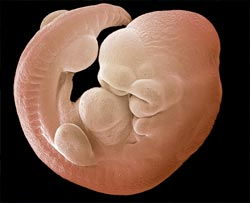 Mouse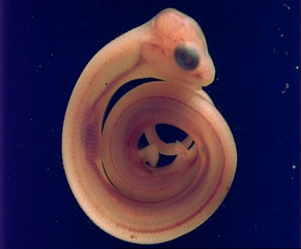 Snake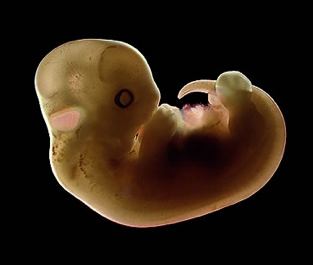 Cat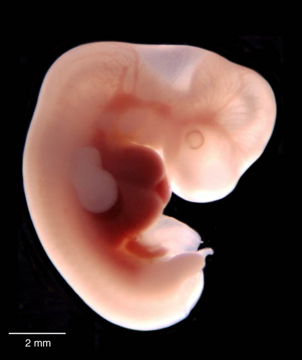 Human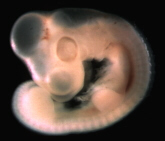 Chicken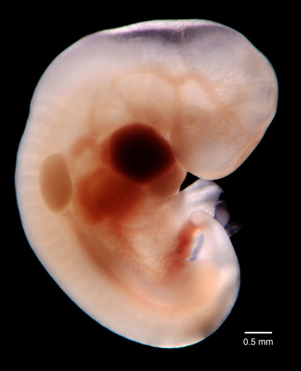 Elephant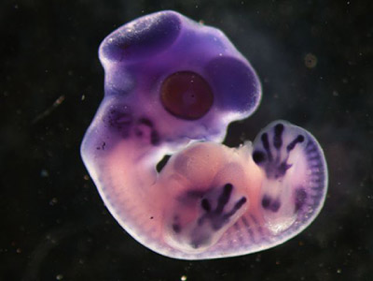 Finch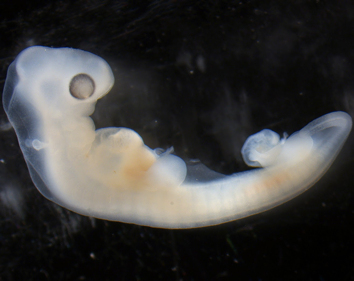 Turtle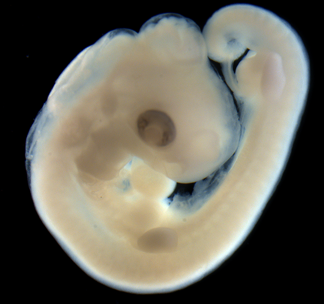 Alligator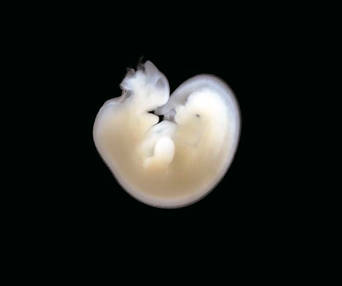 Horse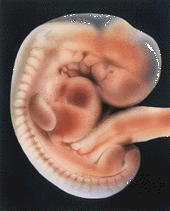 Rabbit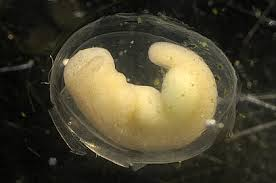 Salamander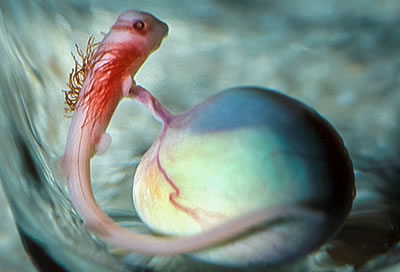 Shark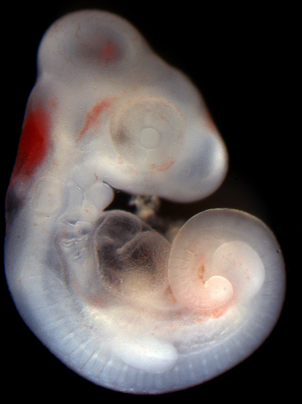 Anolis Lizard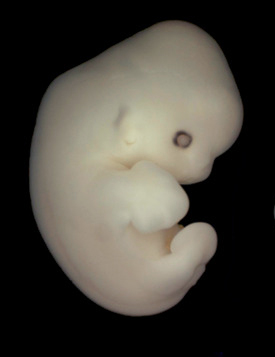 Bat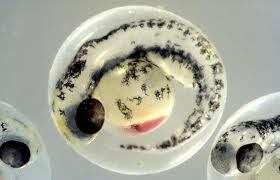 Zebra Fish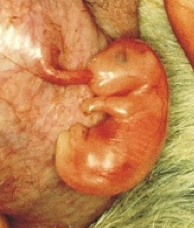 Kangaroo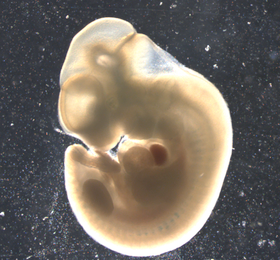 Chimpanzee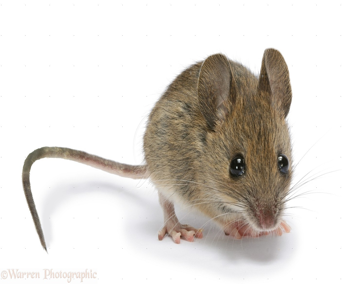 Mouse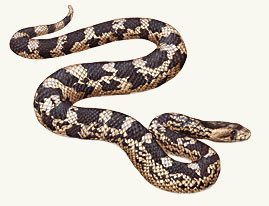 Snake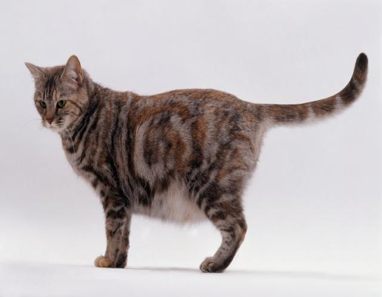 Cat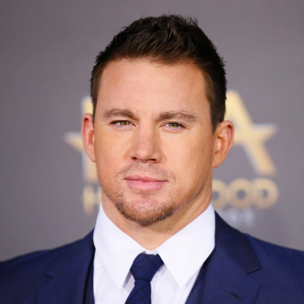 Human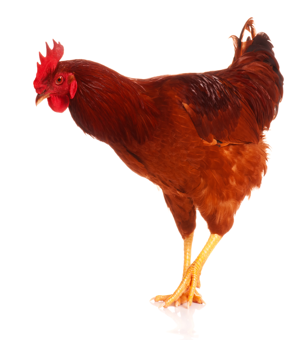 Chicken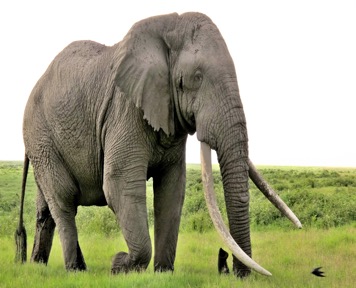 Elephant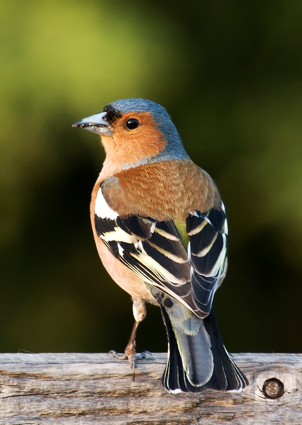 Finch Bird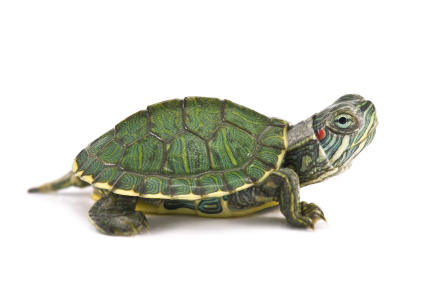 Turtle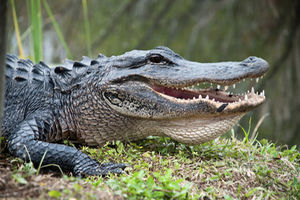 Alligator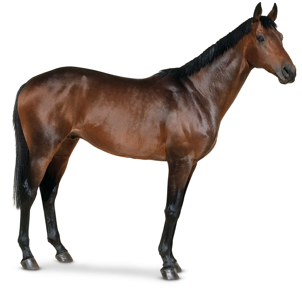 Horse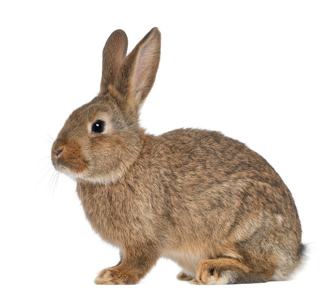 Rabbit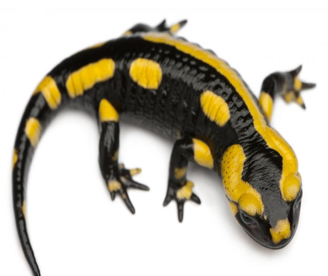 Salamander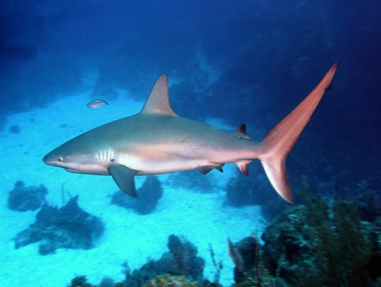 Shark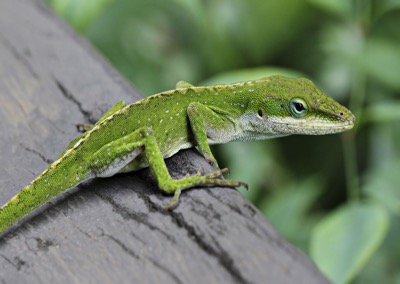 Anolis Lizard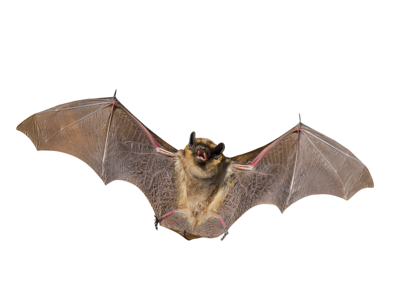 Bat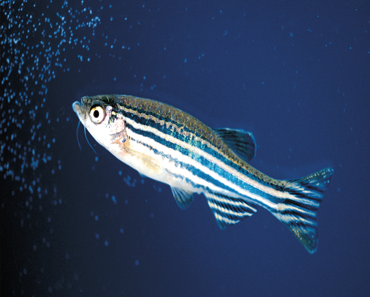 Zebra Fish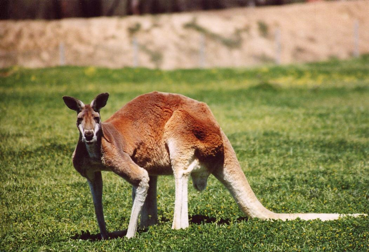 Kangaroo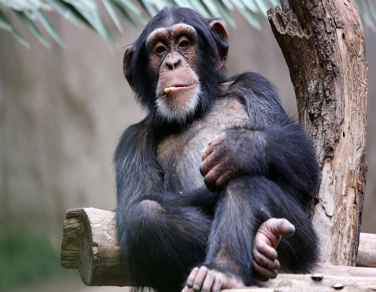 Chimpanzee